Показ майстер-класа для вихователів на педраді«Нетрадиційні методи оздоровлення»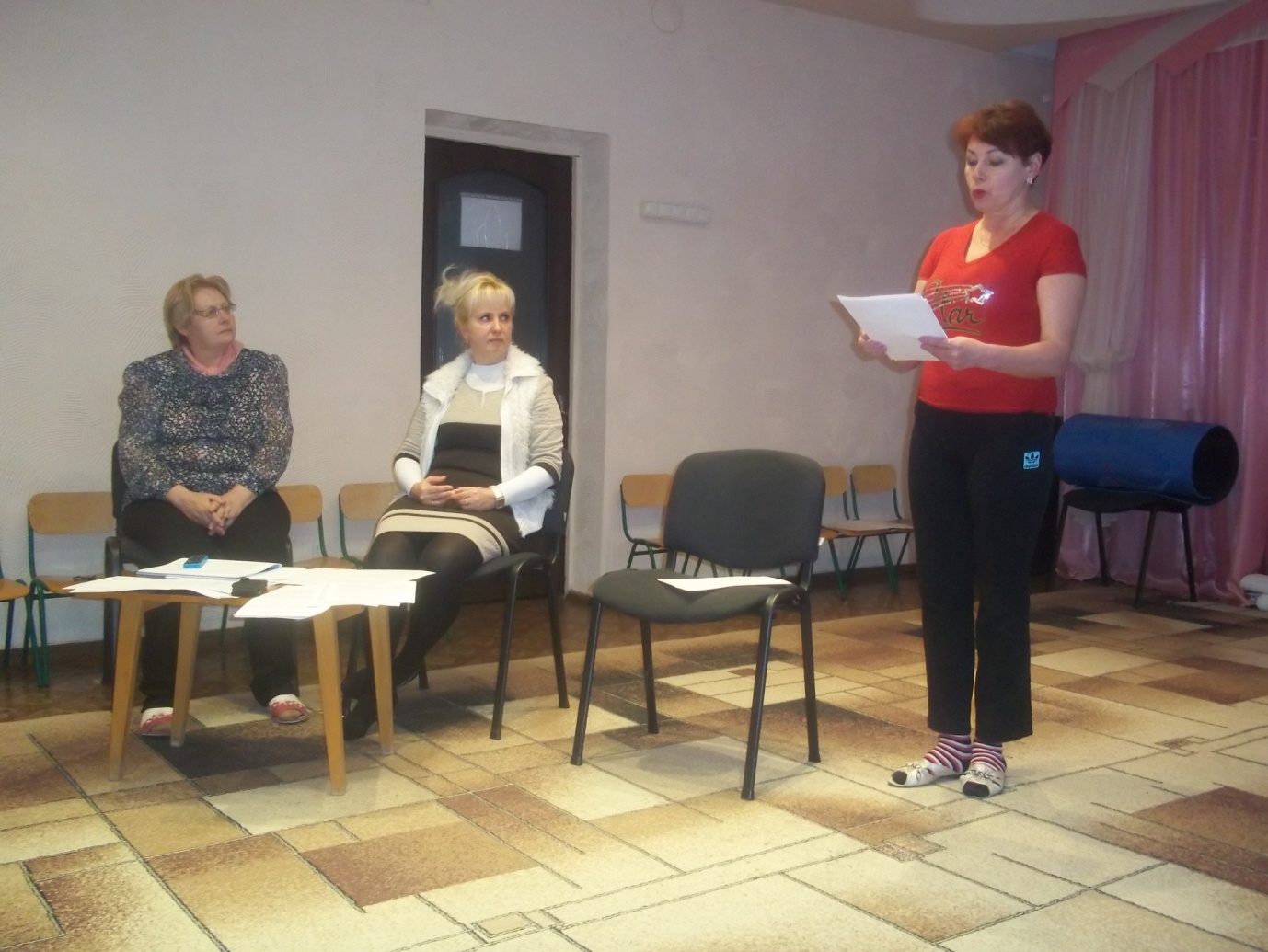 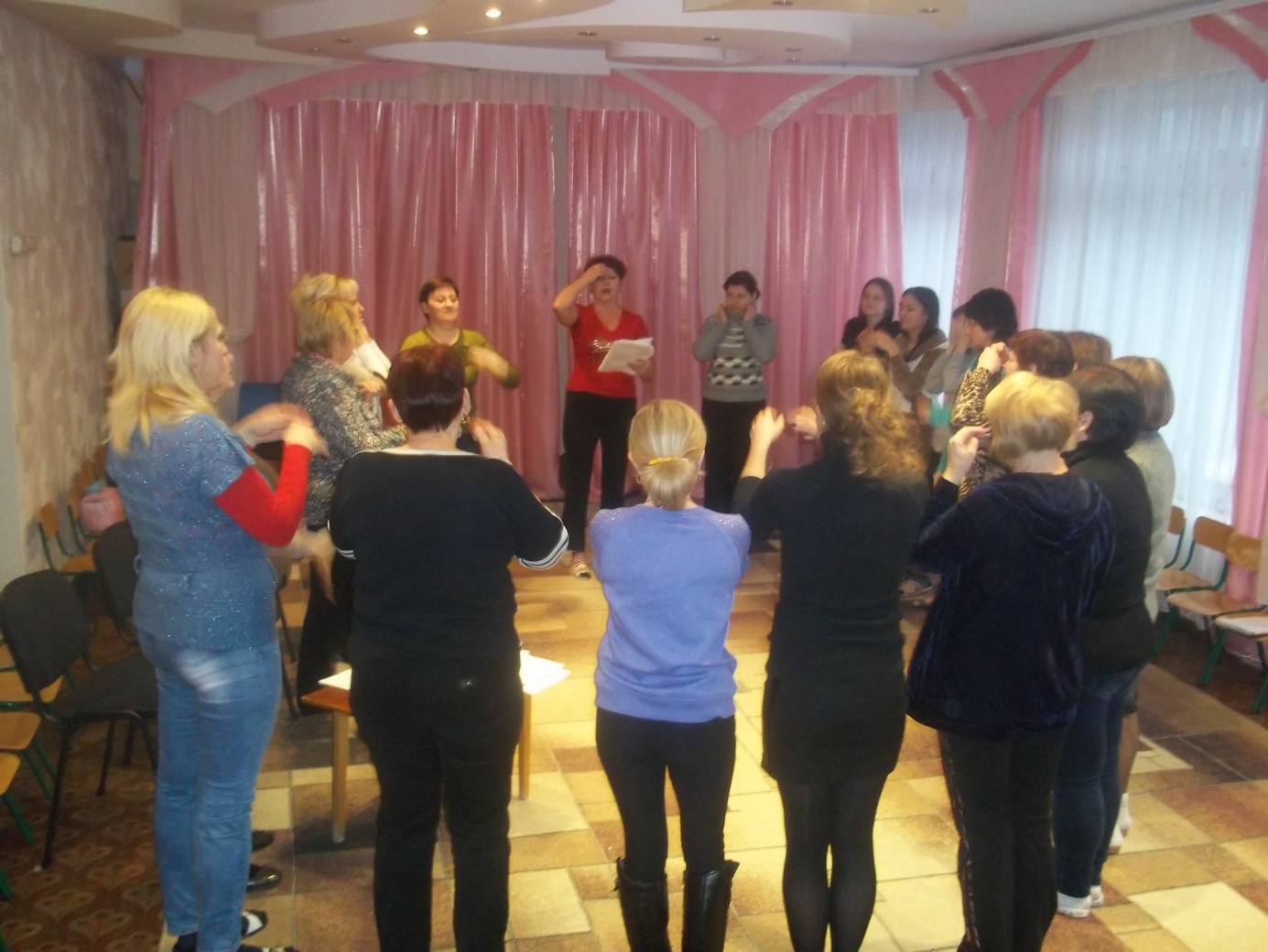 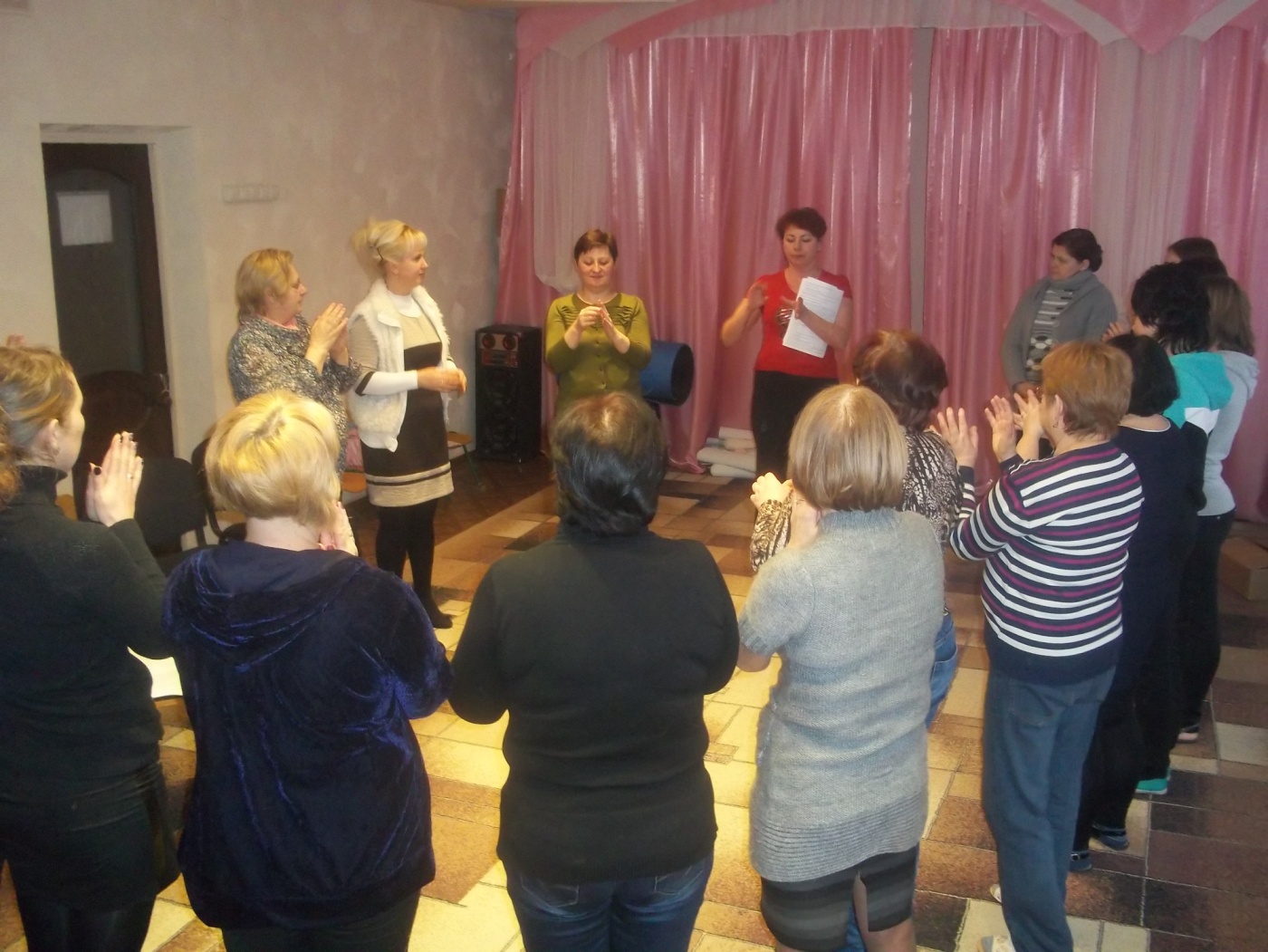 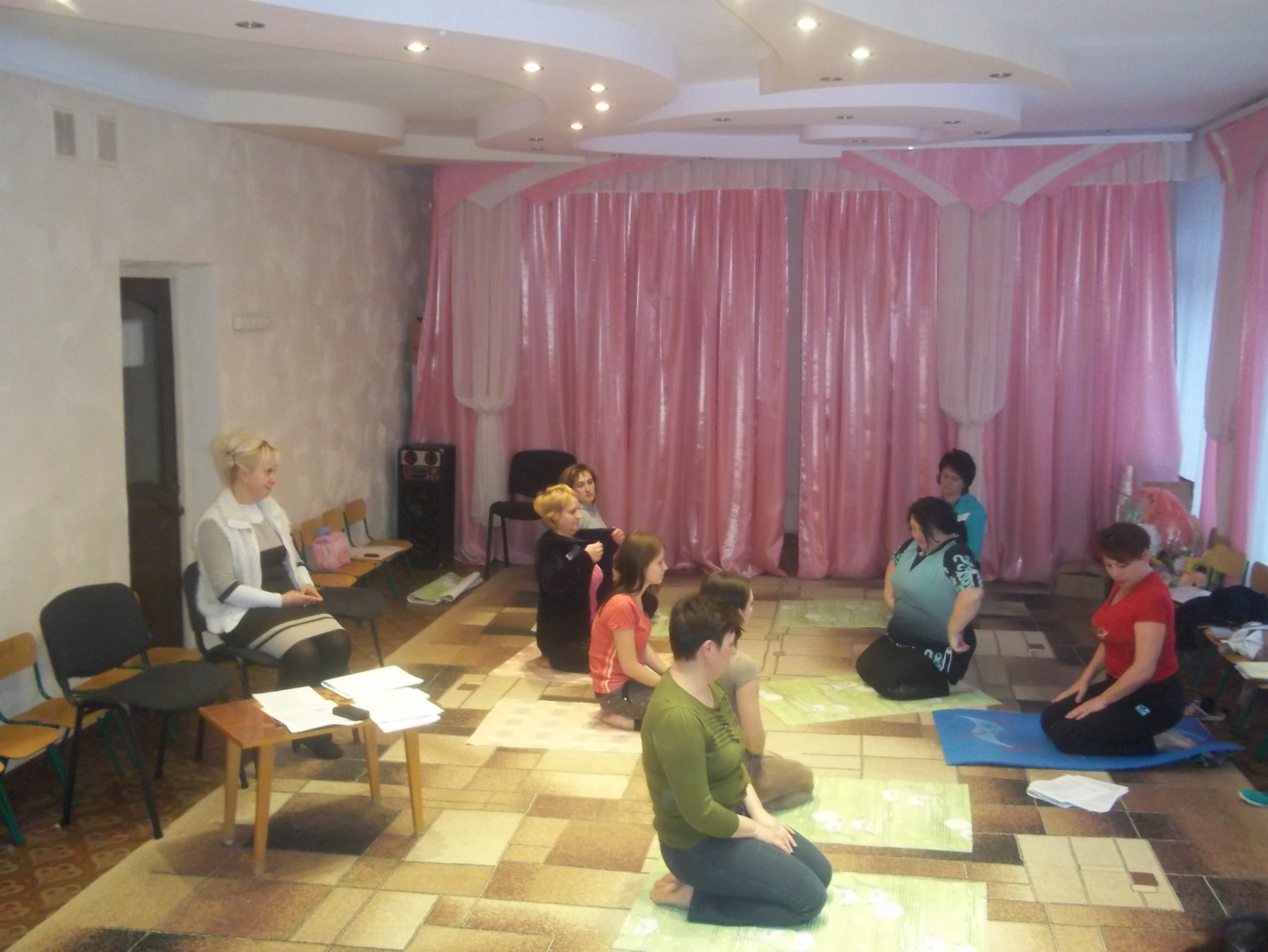 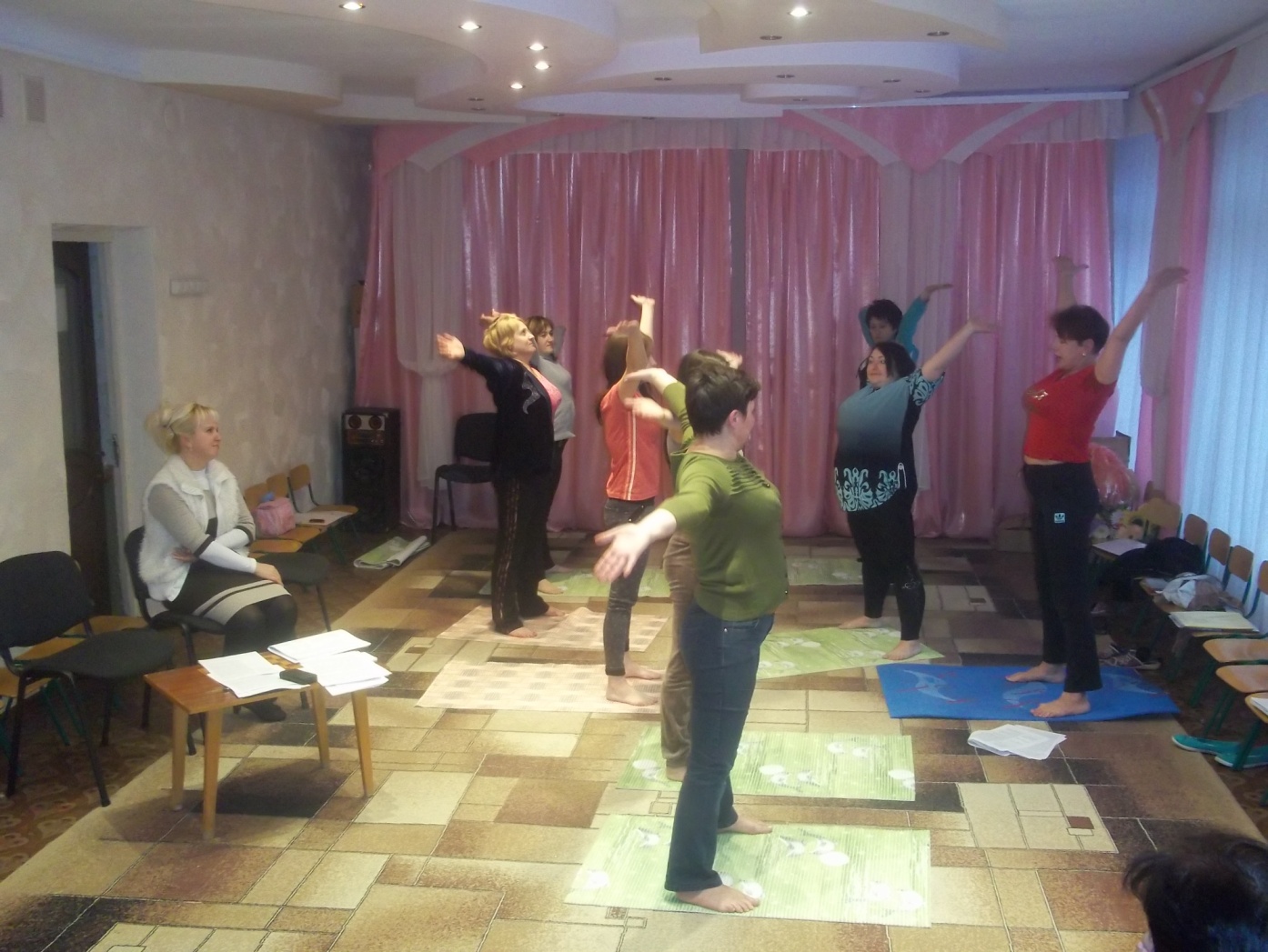 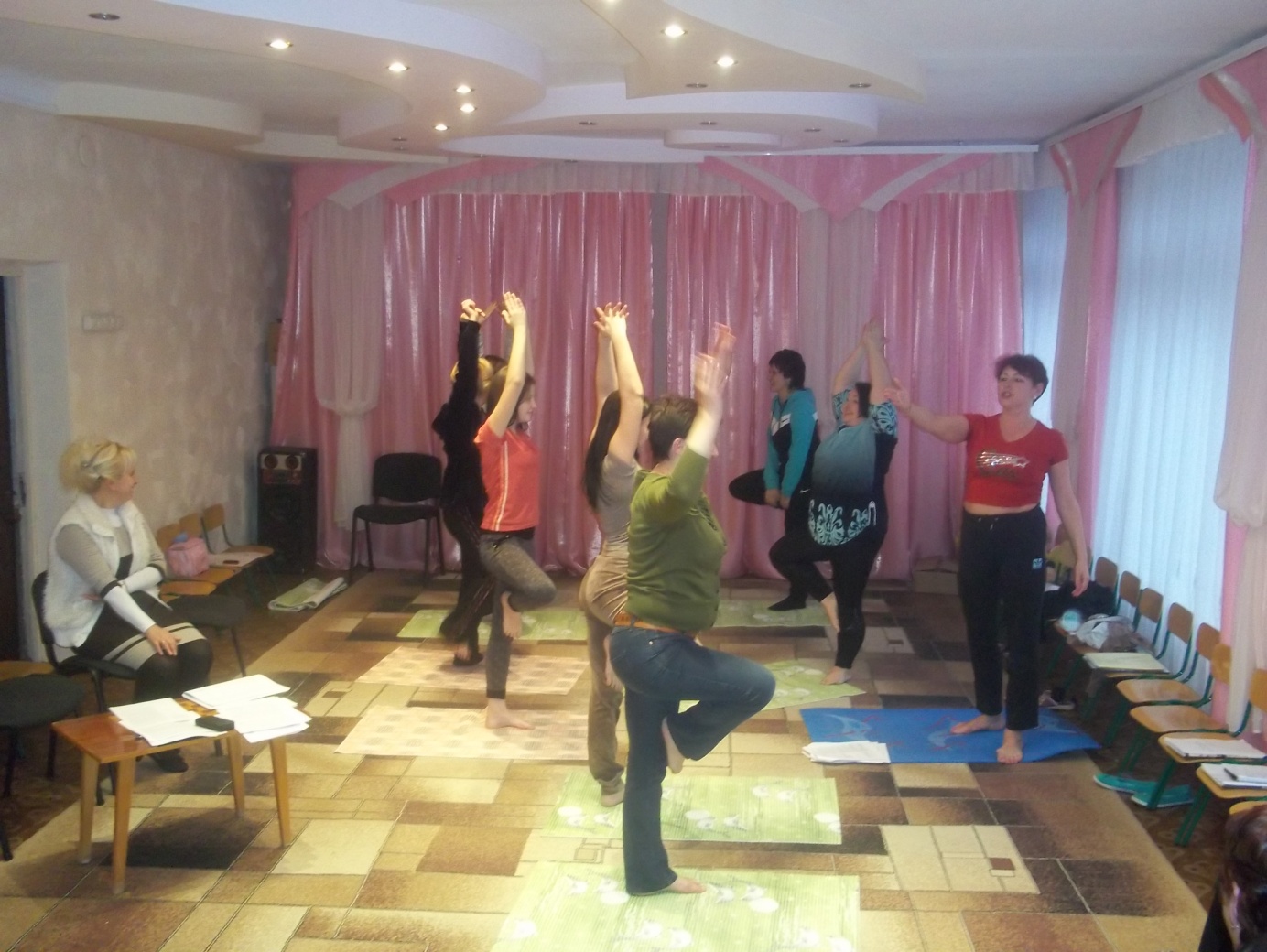 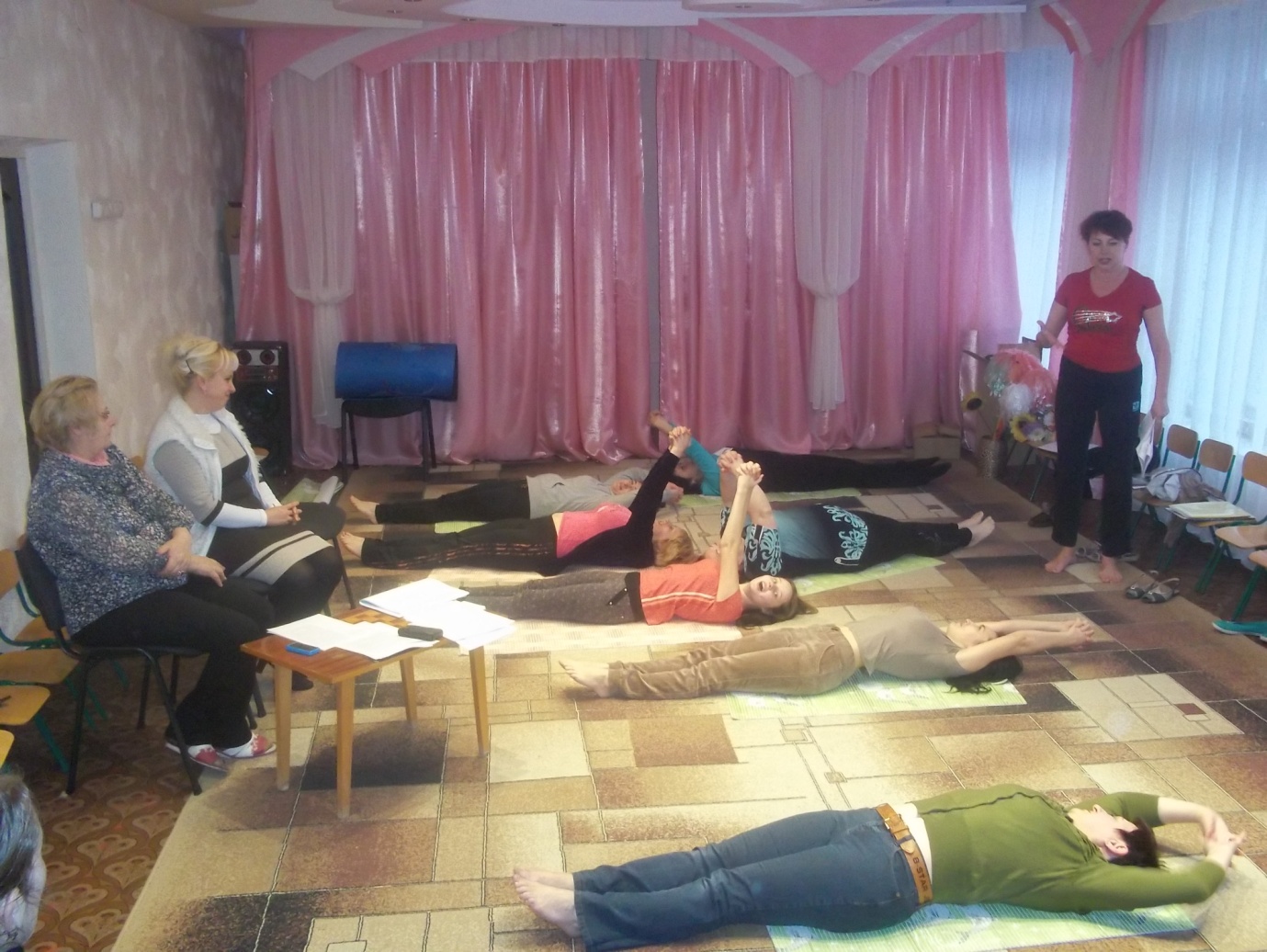 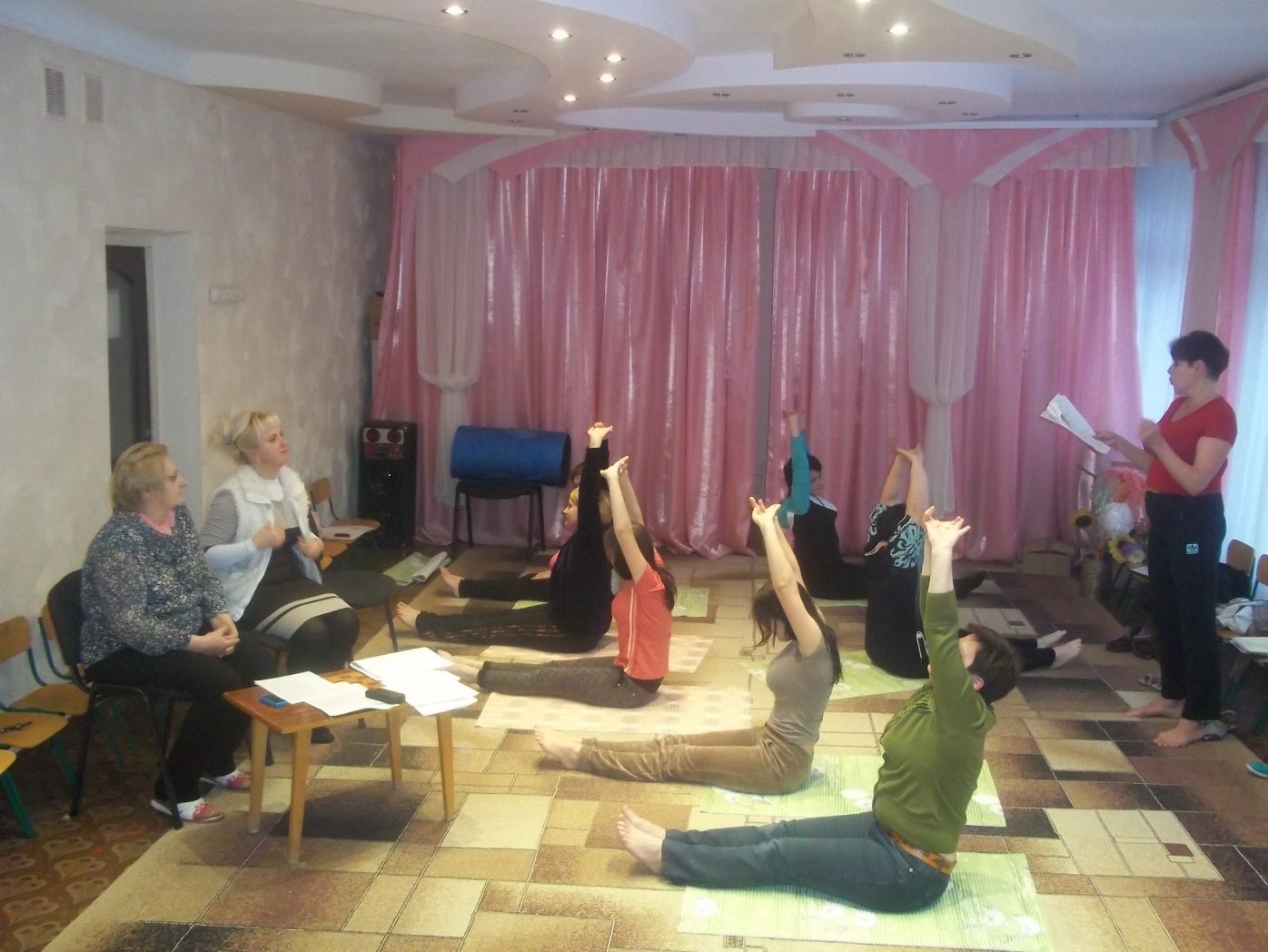 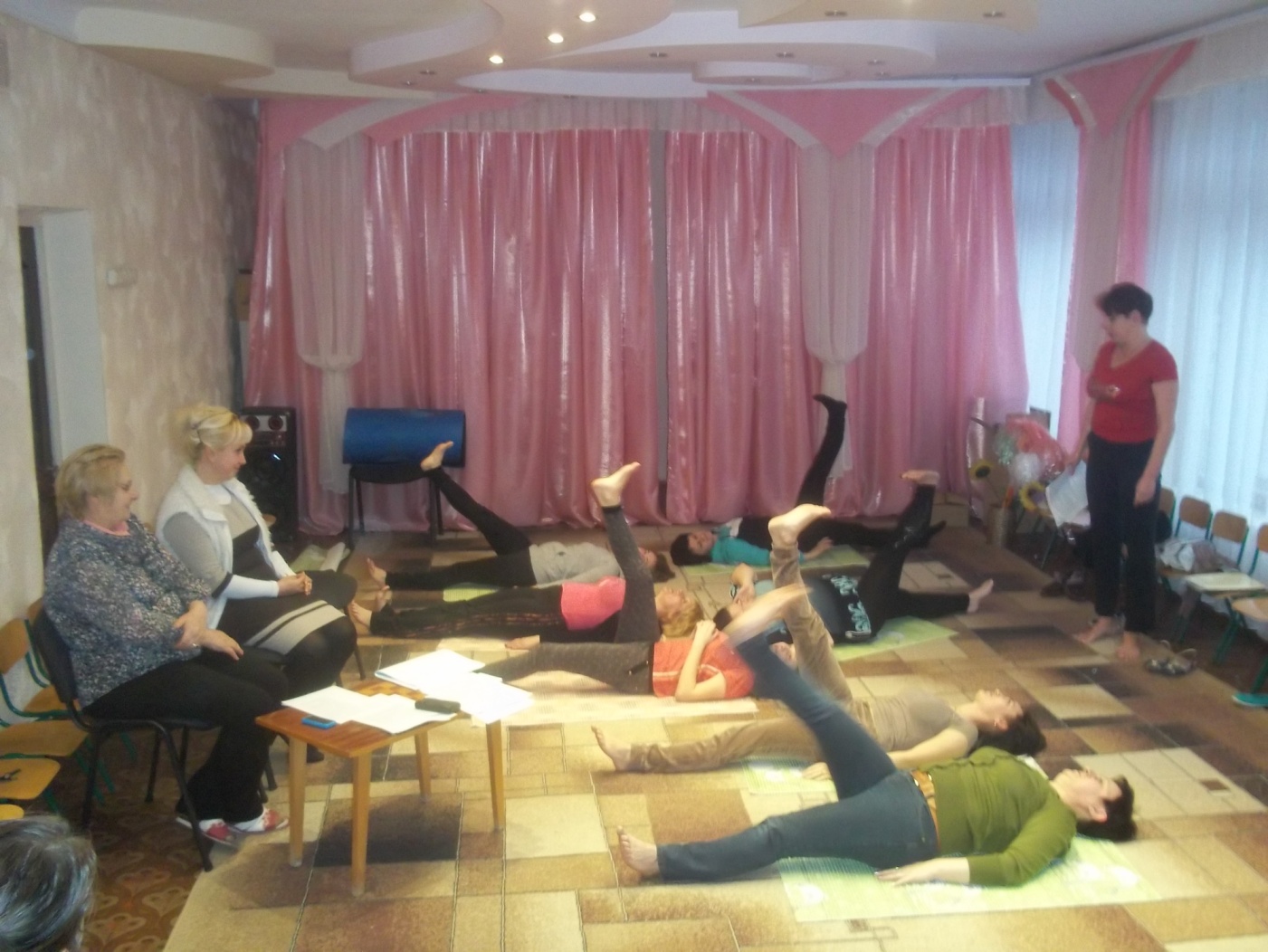 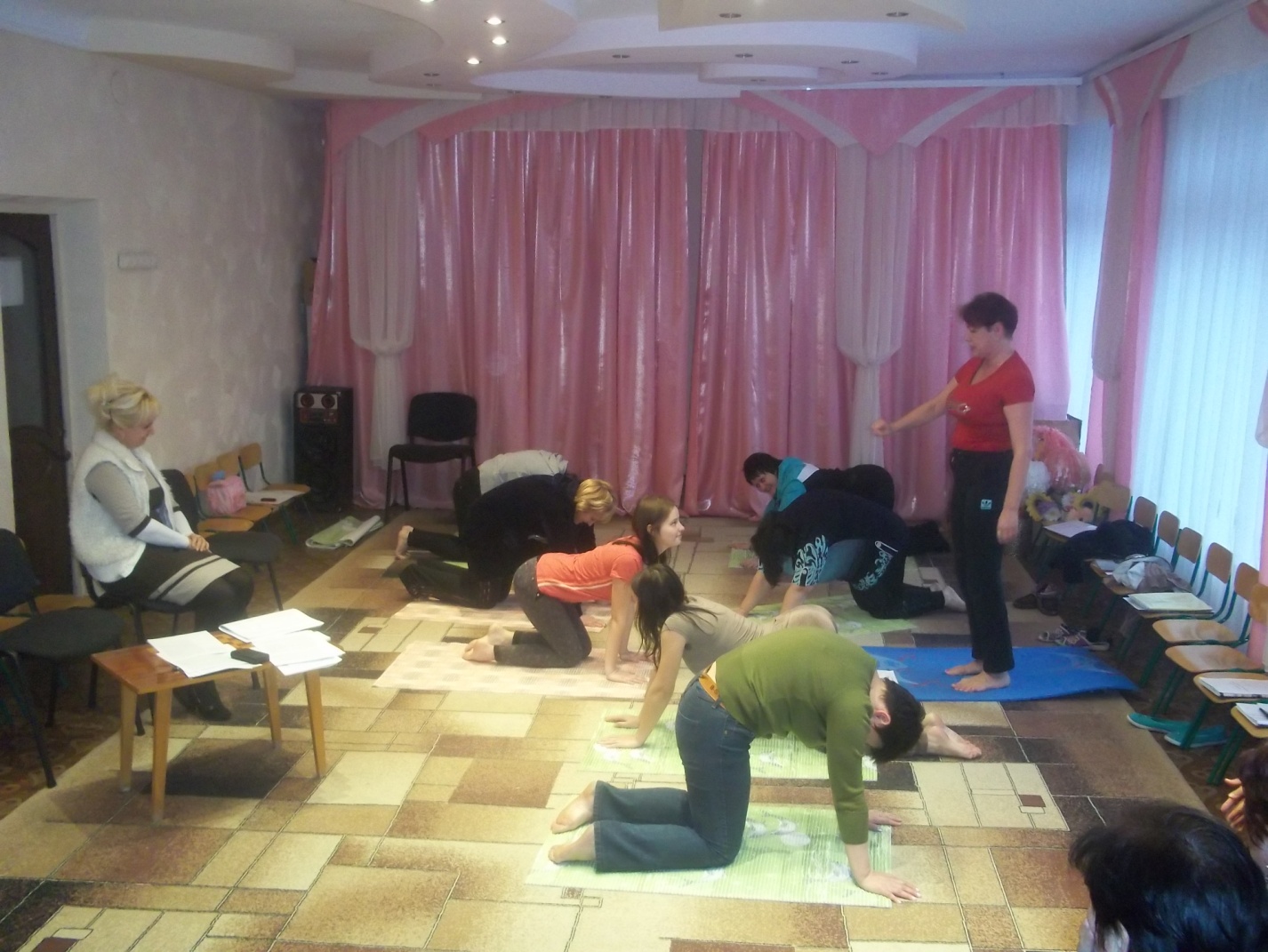 